ГОРОДСКОЙ СОВЕТ   МУНИЦИПАЛЬНОГО ОБРАЗОВАНИЯ« ГОРОДСКОЙ ОКРУГ ГОРОД  НАЗРАНЬ»РЕШЕНИЕ ПРОЕКТ № ____                                                                                                  от __________   2016 г.О родительской плате, взимаемой с родителей (законных представителей) за присмотр и уход за детьми в муниципальных  образовательных организациях муниципального образования «Городской округ город Назрань», реализующих образовательную программу дошкольного образования В соответствии с Федеральным Законом от 06 октября  2003 года №131-ФЗ «Об общих принципах организации местного самоуправления в Российской Федерации», пунктом 34 статьи 2 и пунктом 2 статьи 65 Закона Российской Федерации от 29 декабря 2012 года № 273-ФЗ «Об образовании в Российской Федерации» и на основании письма Главы г.Назрань от 16.12.2016г. № 1940-об, Городской совет муниципального образования «Городской округ г. Назрань» решил:1. Установить родительскую плату, взимаемую с родителей (законных представителей) за присмотр и уход за детьми, в муниципальных  образовательных организациях муниципального образования «Городской округ город Назрань», реализующих образовательную программу дошкольного образования в размере 1800,00 рублей в месяц за одного ребенка, в том числе: на организацию питания из расчета 1650,00 рублей в месяц и хозяйственно-бытовое обслуживание детей, обеспечение соблюдения ими личной гигиены из расчета 150,00 рублей в месяц. 2. За присмотр и уход за детьми-инвалидами, детьми-сиротами и детьми, оставшимися без попечения родителей, а также за детьми с туберкулезной интоксикацией, обучающимися в муниципальных образовательных организациях, реализующих образовательную программу дошкольного образования, родительская плата не взимается.3. Опубликовать (обнародовать)  настоящее Решение в средствах массовой информации.4. Настоящее Решение вступает в силу с 1 января 2017 года.5. Контроль за исполнением настоящего Решения возложить на Главуг. Назрань (Тумгоев А.М.). Глава г. Назрань 	   А.М. ТумгоевПредседатель Городского совета 	                   М.С. ПарчиевРЕСПУБЛИКА                                                                             ИНГУШЕТИЯ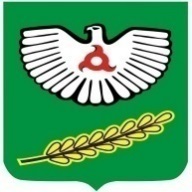 ГIАЛГIАЙ          РЕСПУБЛИКА